ZION LUTHERAN CHURCHWOODLAND, MI 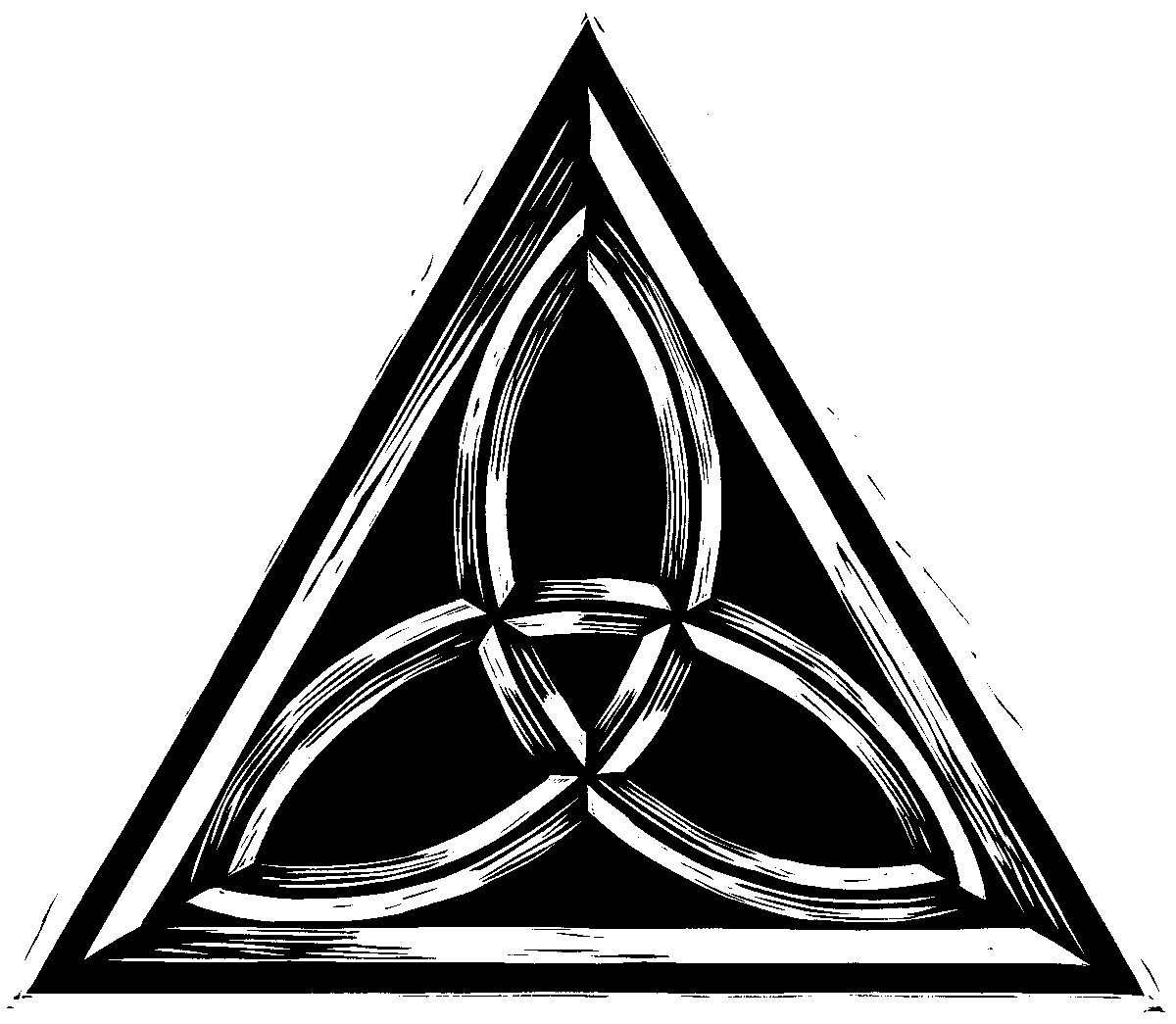 Holy Trinity SundayJune 7, 2020ANNOUNCEMENTS & PRELUDEGatheringThe Holy Spirit calls us together as the people of God.Confession and Forgiveness In the name of the Father,and of the ☩ Son,and of the Holy Spirit.Amen.God of all mercy and consolation, come to the help of your people, turning us from our sin to live for you alone. Give us the power of your Holy Spirit that we may confess our sin, receive your forgiveness, and grow into the fullness of Jesus Christ, our Savior and Lord.Amen.Let us confess our sin in the presence of God and of one another. Most merciful God,we confess that we are captive to sin and cannot free ourselves. We have sinned against you in thought, word, and deed, by what we have done and by what we have left undone. We have not loved you with our whole heart; we have not loved our neighbors as ourselves. For the sake of your Son, Jesus Christ, have mercy on us. Forgive us, renew us, and lead us, so that we may delight in your will and walk in your ways, to the glory of your holy name. Amen.In the mercy of almighty God, Jesus Christ was given to die for us, and for his sake God forgives us all our sins. As a called and ordained minister of the church of Christ, and by his authority, I therefore declare to you the entire forgiveness of all your sins, in the name of the Father, and of the ☩ Son, and of the Holy Spirit.Amen.Gathering Song 			“Holy, Holy, Holy” (ELW 413)GREETINGThe grace of our Lord Jesus Christ, the love of God, and the communion of the Holy Spirit be with you all.And also with you.Prayer of the DayLet us pray together.Almighty Creator and ever-living God: we worship your glory, eternal Three-in-One, and we praise your power, majestic One-in-Three. Keep us steadfast in this faith, defend us in all adversity, and bring us at last into your presence, where you live in endless joy and love, Father, Son, and Holy Spirit, one God, now and forever.Amen.First Reading 						 Genesis 1:1-2:4aA reading from Acts.1In the beginning when God created the heavens and the earth, 2the earth was a formless void and darkness covered the face of the deep, while a wind from God swept over the face of the waters. 3Then God said, “Let there be light”; and there was light. 4And God saw that the light was good; and God separated the light from the darkness. 5God called the light Day, and the darkness he called Night. And there was evening and there was morning, the first day.
  6And God said, “Let there be a dome in the midst of the waters, and let it separate the waters from the waters.” 7So God made the dome and separated the waters that were under the dome from the waters that were above the dome. And it was so. 8God called the dome Sky. And there was evening and there was morning, the second day.
  9And God said, “Let the waters under the sky be gathered together into one place, and let the dry land appear.” And it was so. 10God called the dry land Earth, and the waters that were gathered together he called Seas. And God saw that it was good. 11Then God said, “Let the earth put forth vegetation: plants yielding seed, and fruit trees of every kind on earth that bear fruit with the seed in it.” And it was so. 12The earth brought forth vegetation: plants yielding seed of every kind, and trees of every kind bearing fruit with the seed in it. And God saw that it was good. 13And there was evening and there was morning, the third day.
  14And God said, “Let there be lights in the dome of the sky to separate the day from the night; and let them be for signs and for seasons and for days and years, 15and let them be lights in the dome of the sky to give light upon the earth.” And it was so. 16God made the two great lights—the greater light to rule the day and the lesser light to rule the night—and the stars. 17God set them in the dome of the sky to give light upon the earth, 18to rule over the day and over the night, and to separate the light from the darkness. And God saw that it was good. 19And there was evening and there was morning, the fourth day.
  20And God said, “Let the waters bring forth swarms of living creatures, and let birds fly above the earth across the dome of the sky.” 21So God created the great sea monsters and every living creature that moves, of every kind, with which the waters swarm, and every winged bird of every kind. And God saw that it was good. 22God blessed them, saying, “Be fruitful and multiply and fill the waters in the seas, and let birds multiply on the earth.” 23And there was evening and there was morning, the fifth day.
  24And God said, “Let the earth bring forth living creatures of every kind: cattle and creeping things and wild animals of the earth of every kind.” And it was so. 25God made the wild animals of the earth of every kind, and the cattle of every kind, and everything that creeps upon the ground of every kind. And God saw that it was good.
  26Then God said, “Let us make humankind in our image, according to our likeness; and let them have dominion over the fish of the sea, and over the birds of the air, and over the cattle, and over all the wild animals of the earth, and over every creeping thing that creeps upon the earth.”
 27So God created humankind in his image,
  in the image of God he created them;
  male and female he created them.
28God blessed them, and God said to them, “Be fruitful and multiply, and fill the earth and subdue it; and have dominion over the fish of the sea and over the birds of the air and over every living thing that moves upon the earth.” 29God said, “See, I have given you every plant yielding seed that is upon the face of all the earth, and every tree with seed in its fruit; you shall have them for food. 30And to every beast of the earth, and to every bird of the air, and to everything that creeps on the earth, everything that has the breath of life, I have given every green plant for food.” And it was so. 31God saw everything that he had made, and indeed, it was very good. And there was evening and there was morning, the sixth day.
 2:1Thus the heavens and the earth were finished, and all their multitude. 2And on the seventh day God finished the work that he had done, and he rested on the seventh day from all the work that he had done. 3So God blessed the seventh day and hallowed it, because on it God rested from all the work that he had done in creation.
  4aThese are the generations of the heavens and the earth when they were created.The word of the Lord.Thanks be to God.Psalm							Psalm 8 1O | Lord our Lord,
  how majestic is your name in | all the earth!—
 2you whose glory is chanted above the heavens out of the mouths of in- | fants and children;
  you have set up a fortress against your enemies, to silence the foe | and avenger.
 3When I consider your heavens, the work | of your fingers,
  the moon and the stars you have set | in their courses,
 4what are mere mortals that you should be mind- | ful of them,
  human beings that you should | care for them? 
 5Yet you have made them little less | than divine;
  with glory and hon- | or you crown them.
 6You have made them rule over the works | of your hands;
  you have put all things un- | der their feet:
 7all | flocks and cattle,
  even the wild beasts | of the field,
 8the birds of the air, the fish | of the sea,
  and whatever passes along the paths | of the sea.
 9O | Lord our Lord,
  how majestic is your name in | all the earth! Second Reading					2 Corinthians 13:11-13A reading from 2 Corinthians.[Paul writes:] 11Finally, brothers and sisters, farewell. Put things in order, listen to my appeal, agree with one another, live in peace; and the God of love and peace will be with you. 12Greet one another with a holy kiss. All the saints greet you.
  13The grace of the Lord Jesus Christ, the love of God, and the communion of the Holy Spirit be with all of youThe word of the Lord.Thanks be to God.Gospel 								Matthew 28:16-20The holy gospel according to Matthew.Glory to you, O Lord.16Now the eleven disciples went to Galilee, to the mountain to which Jesus had directed them. 17When they saw him, they worshiped him; but some doubted. 18And Jesus came and said to them, “All authority in heaven and on earth has been given to me. 19Go therefore and make disciples of all nations, baptizing them in the name of the Father and of the Son and of the Holy Spirit, 20and teaching them to obey everything that I have commanded you. And remember, I am with you always, to the end of the age.”The gospel of the Lord.Praise to you, O Christ.Hymn of the Day 	 “Come, Join the Dance of Trinity” (ELW 412)CREEDI believe in God, the Father almighty,creator of heaven and earth.I believe in Jesus Christ, God’s only Son, our Lord,who was conceived by the Holy Spirit,born of the virgin Mary,suffered under Pontius Pilate,was crucified, died, and was buried;he descended to the dead.*On the third day he rose again;he ascended into heaven,he is seated at the right hand of the Father,and he will come to judge the living and the dead.I believe in the Holy Spirit,the holy catholic church,the communion of saints,the forgiveness of sins,the resurrection of the body,and the life everlasting. Amen.*Or, “he descended into hell,” another translation of this text in widespread use.Prayers of Intercession(To protect privacy since this is published on our website, we are not naming specific individuals in this bulletin, but we will continue to pray for those who are named through our prayer chain.)God of community, you form us as your church. Guide our bishops, pastors, deacons, and all the baptized in sharing your life-giving good news with all the world. Strengthen us to be bold in our proclamation. Hear us, O God.Your mercy is great.God of creation, you called everything into being. Sustain this world with your renewing care. Inspire us to see waterways, plant life, birds, fish, insects, and mammals and call them good. Hear us, O God.Your mercy is great.God of counsel, all authority belongs to you. Encourage the leaders of this and every land to seek peace, equality, and unity. Instill wisdom in advocates who work toward justice in often ignored communities. Hear us, O God.Your mercy is great.God of care, you created us in your image. Help us see your likeness in one another. Open our eyes to see and attend to all who face oppression and suffering. Console, heal, and nourish all in need. Hear us, O God.Your mercy is great.God of companionship, you accompany this body of faith. As the rhythms of summer begin, protect all who travel, renew all who will enjoy a time of sabbath, and shelter all who will not be protected from the sun’s heat. Hear us, O God.Your mercy is great.God of compassion, you comfort us in our grief with the promise of the resurrection. We give you thanks for the saints of all time and in our lives. We ask for healing of the racial violence that has ignited protests around our country. Bring healing and compassion to the family of George Floyd. Be with the people of Midland county who have lost homes during the recent flooding. Be with all providing resources for the rebuilding of communities and homes. Hear us, O God.Your mercy is great.Receive these prayers, O God, and those too deep for words; through Jesus Christ our Lord.Amen.Peace The peace of Christ be with you always.And also with you.OfferingOffering Prayer Let us pray.God our provider, you have not fed us with bread alone, but with words of grace and life. Bless us and these your gifts, which we receive from your bounty, through Jesus Christ our Lord.Amen.Lord’s Prayer Lord, remember us in your kingdom and teach us to pray.Our Father, who art in heaven,hallowed be thy name,thy kingdom come,thy will be done,on earth as it is in heaven.Give us this day our daily bread;and forgive us our trespasses,as we forgive thosewho trespass against us;and lead us not into temptation,but deliver us from evil.For thine is the kingdom,and the power, and the glory,forever and ever. Amen.SendingGod blesses us and sends us in mission to the world.BlessingThe God of steadfastness and encouragementgrant you to live in harmony with one another,in accordance with Christ Jesus.Amen.The God of hope fill you with all joy and peace in believing,so that you may abound in hope by the power of the Holy Spirit.Amen.The God of all grace ☩ bless you now and forever.Amen.Sending SonG		“Holy God, We Praise Your Name” (ELW 414)Dismissal Go in peace. Christ is with you.Thanks be to God.From sundaysandseasons.com. Copyright © 2017 Augsburg Fortress. All rights reserved.LAWN MOWING The following weeks in June are available for people to sign up to mow (church and parsonage):
•Monday, June 8
•Monday, June 15
•Monday, June 22
•Monday, June 29
If you are able to mow, please let Tom Krikke know.BIBLE BUDDIES!The boards of youth/education are working on pairing adults with our children and youth as Bible Buddies. We have close to 30 children and youth connected to Zion. So far, two adults have requested to be Bible Buddies, but we need more! This is not a hard task. If you are willing to send cards or notes with words of encouragement and sharing Bible verses to one or two of our children and teens, wonderful intergenerational relationships can be developed. Once the child receives a card or note, they will be encouraged to write back to their adult. This is intended to be like the pen pals that I remember having. Please contact Tara Brodbeck if you are interested. It would be great to have this up and running soon!